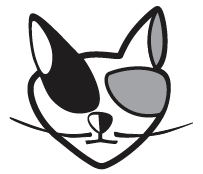 The Country Cat is an American Heritage craft restaurant. The Calico Room offers guests an opportunity to have a private event and enjoy the cooking and hospitality that The Country Cat is known for.Our produce, meats and fish are locally sourced to bring our customers the best local product possible. If you or any of your guests have any dietary needs, please let us know. We are happy to make whatever accommodations possible as long as it fits into the style and philosophy of The Country Cat. Please note that all dishes are all examples & subject to change.The Calico Room can be reserved for business, brunch, lunch, cocktail and dinner events. We can accommodate up to 30 for a seated event and up to 60 for a standing reception. Food can either be served family style or buffet.SummerBrunch:Bread’s:Jackie’s House Made Muffins, Biscuits, and Rolls with Whipped Butter & JamBagel Board-Green Goddess Cream Cheese, Smoked Salmon, Hard Cooked Egg, Capers & Little PicklesA Selection of Toasts- Chevre with Marinated VegetablesAvocado with Jacobsen’s Sea Salt and Hard Cooked EggRicotta and House Made PreservesSides:Stone Ground South Carolina GritsCrispy Home Fries with Herb’s de ProvenceRoasted Vegetables with ChimichurriHouse Smoked, Country Cat BaconBreakfast Pork and Herb SausageMolasses & Hickory Smoked  “City Style” Ham with Maple MustardToasted Pecan & Smoky Bacon SpoonbreadFamily Style Fruit & Vegetable Platters:Marinated Vegetable Salad of Cherry Tomatoes, Rainbow Carrots, Bulls Eye Beets, and Fried Almonds with a Toasted Cumin & Fennel Pollen Vinaigrette Warm Wild Rice, English Pea, Artichoke Salad with crispy Pancetta VinaigretteMarinated Panzanella Salad with Roasted Peppers, Baby Spinach, White Beans, Caramelized Walla Walla Onion & Radish Orange, Grapefruit & Honey Crisp Apple Salad with Arugula, Parmesan Reggiano, and Almond BrittleFarmers’ Market Lettuces with Sugar Snap Peas, & Cucumbers with Italian & Blue Cheese DressingSliced Heirloom Tomatoes with Warm Buratta Cheese, Oregano & Olive Oil CroutonsSliced Melon & Country Ham with Blue Cheese, Honey & MoscatoFamily Style Entrees:Wild Mushroom & Sweet Corn Tart with Soft Goat Cheese and BasilChallah French Toast with Fruit Compote, Clabber Cream and Maple SyrupSalt Baked Salmon with Parsley, Tarragon and LemonStewed Tomato & Kale Breakfast Casserole with Smoked Gouda Cheese & Poached EggsThe Country Cats Fried ChickenBaked Potato & White Cheddar Frittata with Arugula, Country Ham & Cherry Tomatoes


Lunch, Cocktail, and DinnerSnack and Small Bites:Parmesan & Black Pepper Cheese PuffsMini Buttermilk Biscuits with Judy and PicklesGreen Eggs & Ham Deviled EggsSmoked Trout on Fried Potato Bread with Clabber CreamParmesan and Pork MeatballsA Selection of Market Cheeses with Seasonal Fruit and Fennel CrackersPickled Farmers’ Market Vegetables with Sweetheart Ham, Soft Butter, & Whole Wheat ToastCrispy Fried Willapa Bay Oysters with Cocktail & Tartar SauceChilled Citrus Poached Shrimp with Cocktail SauceBreadsAll breads served with butter & honeyPotato Bread Parker House RollsButtermilk BiscuitsFamily Style Fruit & Vegetable and Platters:Farmers’ Market Lettuces with Sugar Snap Peas and Cucumbers with Italian & Blue Cheese DressingChopped Kale Salad with Almonds, Parmesan, Grated Carrots, and Cauliflower in Creamy Lemon VinaigretteMarinated Vegetable Salad of Cherry Tomatoes, Rainbow Carrots, Bulls Eye Beets & Fried Almonds with a Toasted Cumin and Fennel Pollen Vinaigrette Warm Wild Rice , English Pea, Artichoke Salad with Crispy Pancetta DressingMarinated Panzanella Salad with Roasted Peppers, Baby Spinach, White Beans and Caramelized Walla Walla Onion & RadishSliced Heirloom Tomatoes with Warm Buratta Cheese, Oregano & Olive Oil CroutonsSliced Melon & Country Ham with Blue Cheese, Honey & Moscato

Warm PlatesWild Mushroom & Asparagus Tart with Soft Goat Cheese , Basil and Aged BalsamicBaked 3 Cheese Cannelloni with Smoked Tomato Sauce and Shaved Parmesan Herbed Potato Chip Crusted Macaroni and Cheese with Aged White CheddarDumplings with Charred Broccoli and Sage Brown ButterBaked White Bean, Artichoke, and Sundried Tomato CasseroleSidesBlack Quinoa and Basmati Rice Pilaf Sour Cream Mashed Potatoes with Mom’s Country GravyBacon Braised Collard GreensStone Ground South Carolina GritsMixed Stir Fried Greens with Preserved Lemon and Fried GarlicRoasted Vegetables with ChimichurriRoasted Zucchini with Basil Pesto & Goat CheeseEntrees:Roasted Scratch Farms Chicken with Adam’s “Sappy Spice” BlendBlack Pepper, Juniper, and Thyme Crusted Dry Aged Prime RibSalt Baked Salmon with Parsley, Tarragon and LemonHouse Lasagna with Kale, Roasted Garlic, Ricotta, and Toasted WalnutsBBQ Pork Cheeks on Shrimp & Blue Cheese Cole SlawHeritage Beef Burger Sliders with American CheeseSweetheart Ham & Smoked Gouda on Baguette with Pear and ArugulaCrispy Duck Legs with Sour Cherry Mustard , Roasted Potatoes & Broccolini The Country Cat’s Fried ChickenDesserts:A Platter of Assorted CookiesChocolate Chiffon Pie with Whipped CreamGerald’s Red Velvet Cake with Cream Cheese Icing (can be made into cupcakes)Baked Summer Fruit with Brown Sugar Cinnamon StreuselLemon Lavender Sponge Cake with Fresh Fruit & Whipped CreamBeveragesNon-Alcoholic Beverages:Selection of Izze’s Bottled Soda’s Pitchers of Iced Tea & Lemonade Fresh Orange or Grapefruit Juice Stumptown Coffee & Steven Smith Hot Tea Service Alcoholic Beverages:House Wines-Red, White, Sparkling & RoseBottled Microbrews- Cocktail Service- Full Bar Available with Well, Mid-Range & Premium Spirits with MixersGuests can bring in own wine with added corkage feeKegs are available upon requestLabor & Other Charges:SERVICE CHARGE & STAFFING FEE: The Country Cat’s Calico Room adds 20% service charge on every event.Staffing Fee: (One Server & One Chef minimum for each event based on 4 hours) One Server-$110 One Chef- $110Additional staff- $85 per staff memberAbove prices are for the entire event, not hourly.At the client’s discretion, any extra tip/gratuity will go directly to the event staff. A $150 non-refundable deposit is required to secure your requested date & time. This payment will be applied towards your final bill.***All food & beverage choices are due 1 week before your event.*****Final guest head count is due 5 days before your event.**Thanks for your interest in The Calico Room!!
The Country Cat’s Calico Room 	7919 SE Stark StPDX, OR 97215971-303-1841www.thecountrycat.net/private-eventsjenn.thecalicoroompdx@gmail.com